UNIDAD EDUCATIVA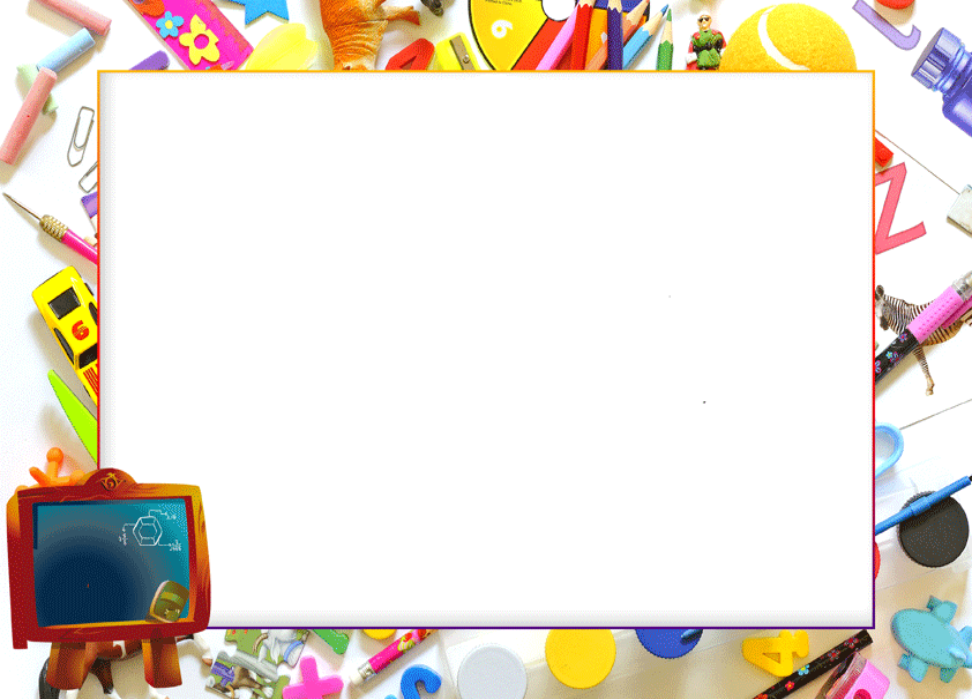 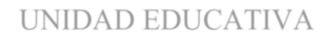 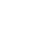 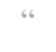 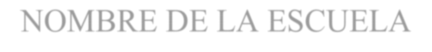 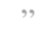 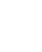 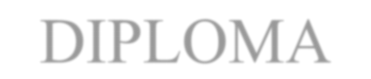 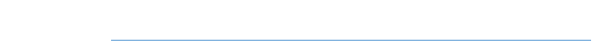 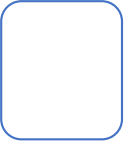 “NOMBRE DE LA ESCUELA”DIPLOMAAl Alumno: Por haber culminado de una manera excelente con mucha dedicación y esfuerzo el ___ de Educación General Básica en el año lectivo 2019-2020 XXXX, XX de XXXX del 2020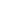 (NOMBRE) DIRECTOR“NOMBRE DE LA ESCUELA”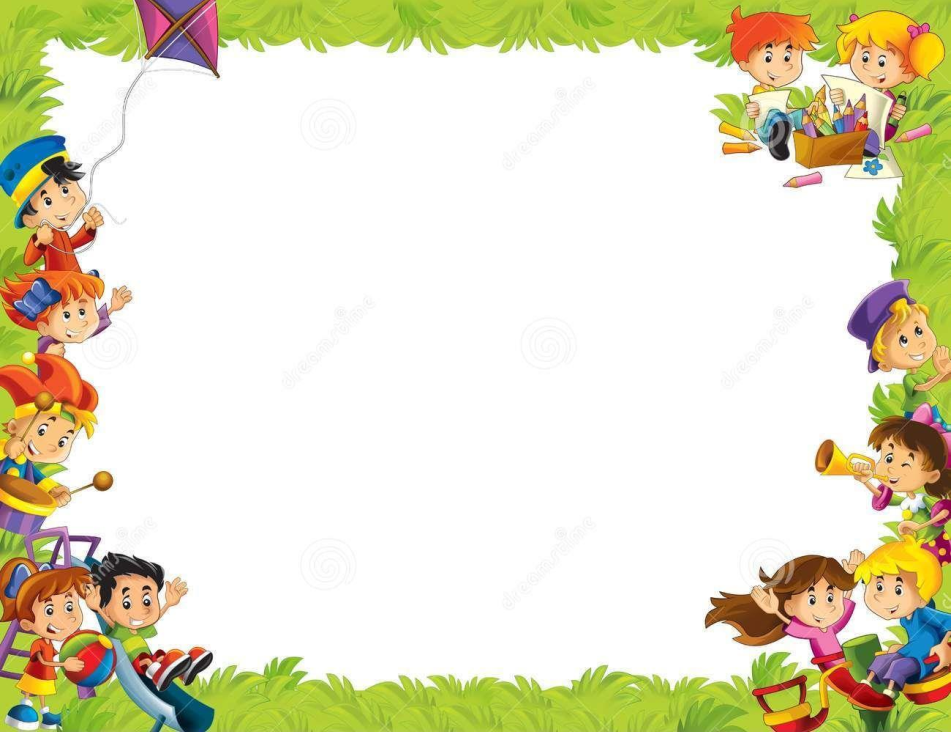 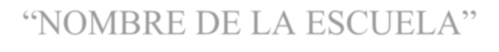 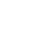 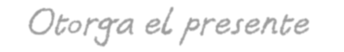 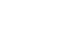 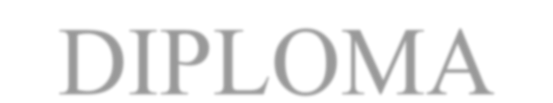 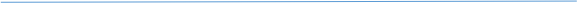 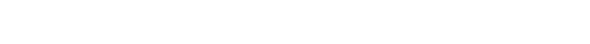 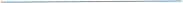 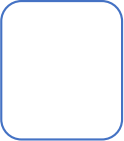 Otorga el presenteDIPLOMAAl Alumno: NOMBRE DEL ESTUDIANTEPor haber cursado y aprobado satisfactoriamente sus estudios de educación preescolar. XXXX, XX de XXXXX del 2021(NOMBRE) DOCENTE“NOMBRE DE LA ESCUELA”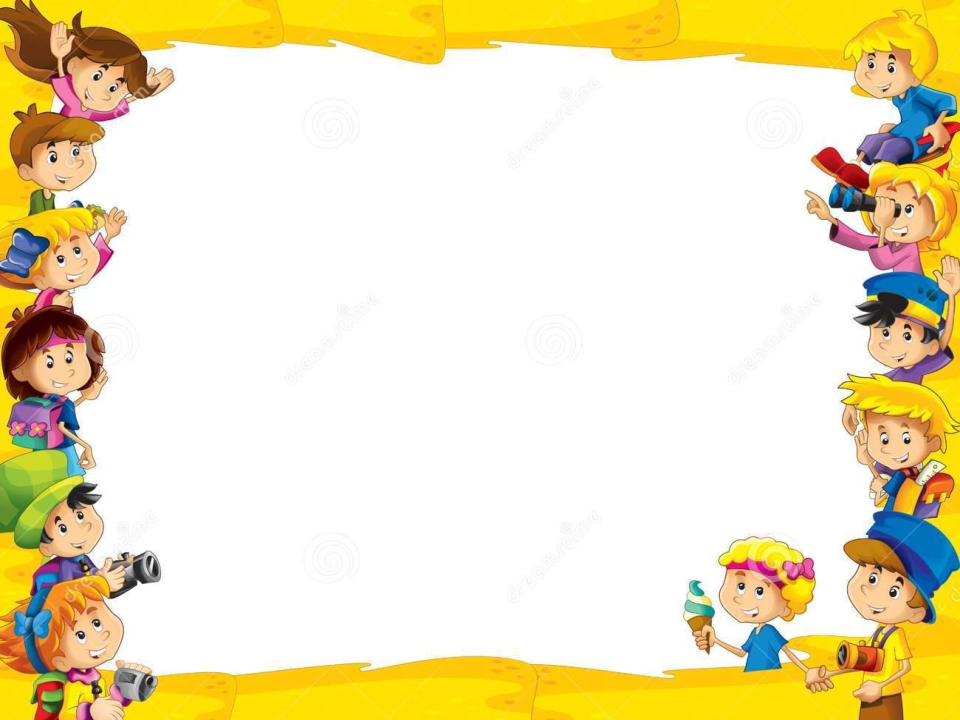 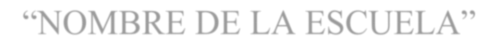 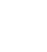 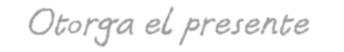 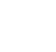 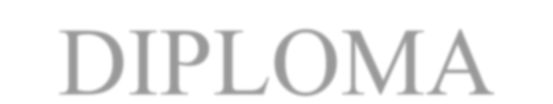 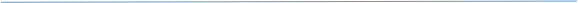 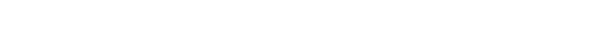 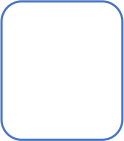 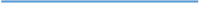 Otorga el presenteDIPLOMAAl Alumno: Por haber cursado y aprobado satisfactoriamente sus estudios de educación preescolar. XXXX, XX de XXX del 2021(NOMBRE) DOCENTEUNIDAD EDUCATIVA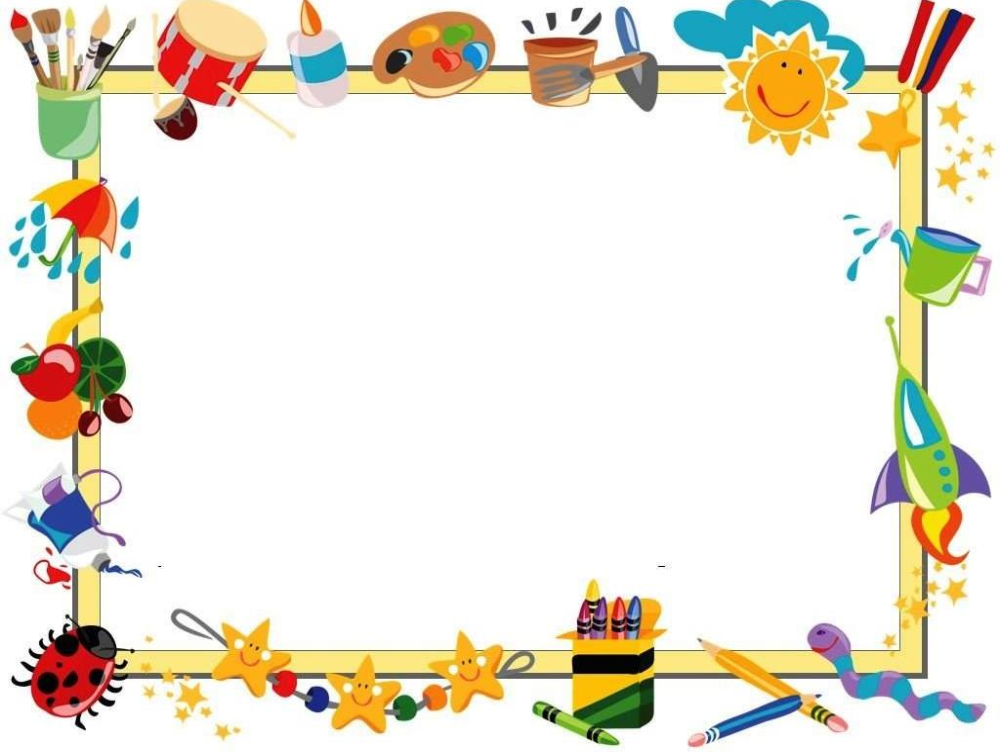 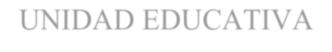 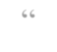 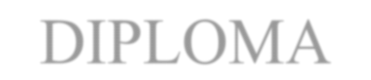 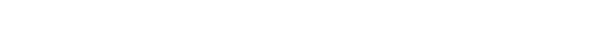 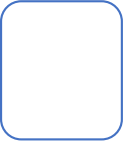 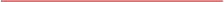 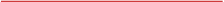 “NOMBRE DE LA ESCUELA”DIPLOMAAl Alumno: NOMBRE DEL ESTUDIANTEPor haber culminado de una manera excelente con mucha dedicación y esfuerzo el ___ de Educación General Básica en el año lectivo 2019-2020 XXXX, XX de XXXXX del 2020(NOMBRE) DIRECTOR“NOMBRE DE LA ESCUELA”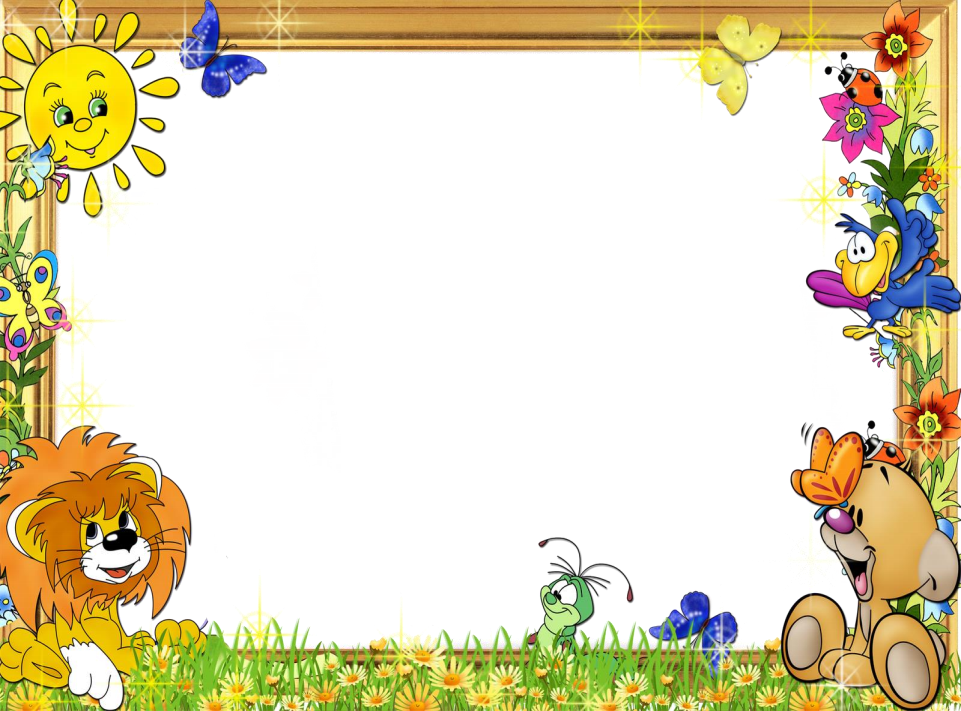 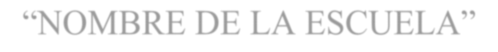 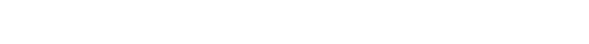 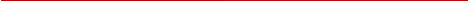 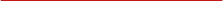 Otorga el presenteDIPLOMAAl Alumno: NOMBRE DEL ESTUDIANTEPor haber cursado y aprobado satisfactoriamente sus estudios de educación preescolar. XXXXX, XX de XXXXX del 2020(NOMBRE) DOCENTEUNIDAD EDUCATIVA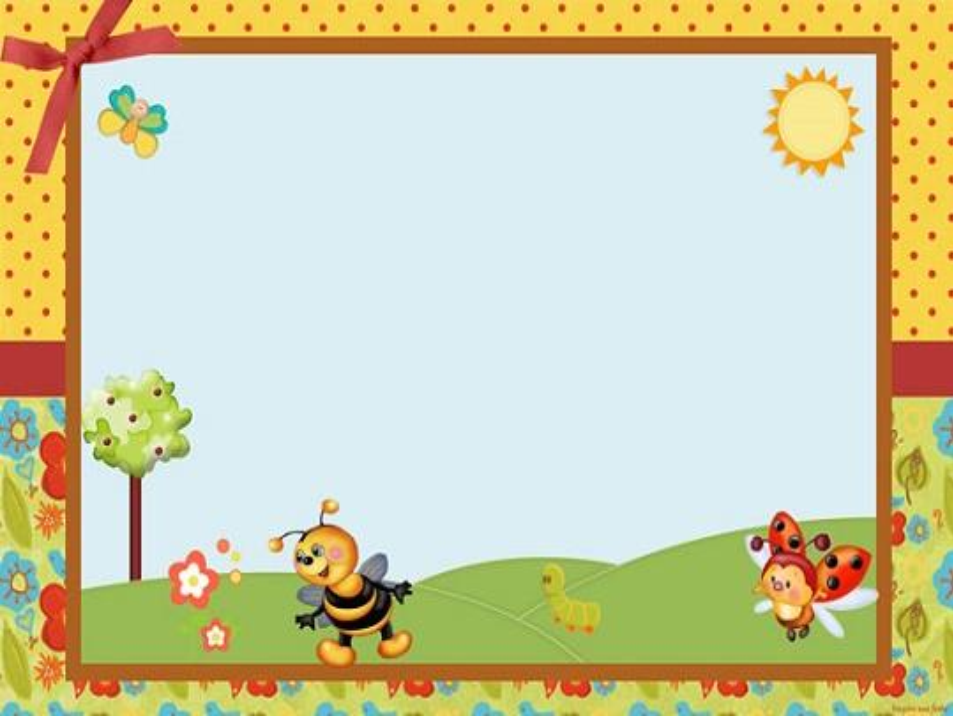 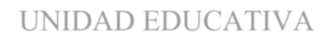 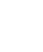 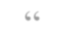 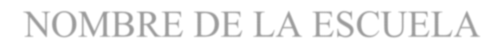 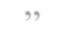 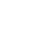 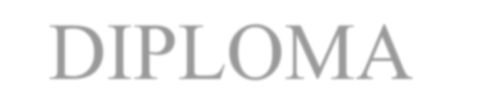 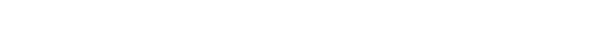 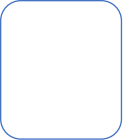 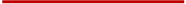 “NOMBRE DE LA ESCUELA”DIPLOMAAl Alumno: NOMBRE DEL ESTUDIANTEPor haber culminado de una manera excelente con mucha dedicación y esfuerzo el ___ de Educación General Básica en el año lectivo 2019-2020XXXX, XX de XXXX del 2020(NOMBRE) DOCENTEUNIDAD EDUCATIVA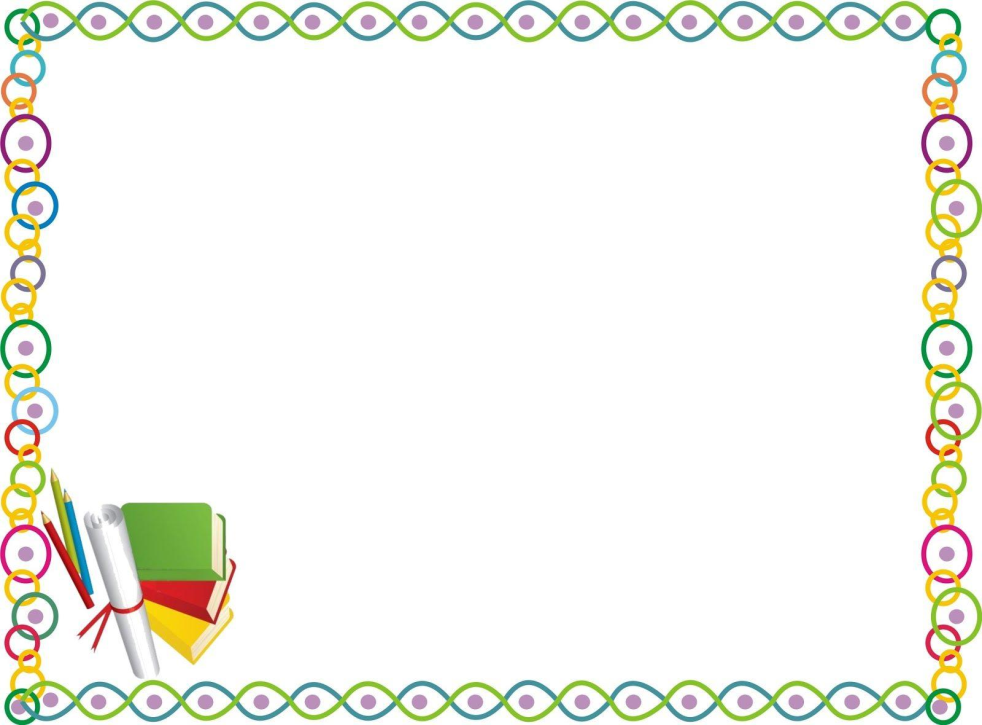 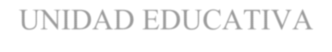 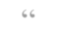 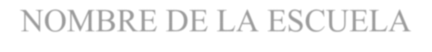 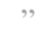 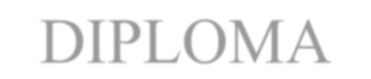 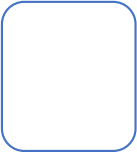 “NOMBRE DE LA ESCUELA”DIPLOMAAl Alumno: NOMBRE DEL ESTUDIANTEPor haber culminado de una manera excelente con mucha dedicación y esfuerzo el ___ de Educación General Básica en el año lectivo 2019-2020 XXXX, XX de XXXX del 2020(NOMBRE) DIRECTOR“NOMBRE DE LA ESCUELA”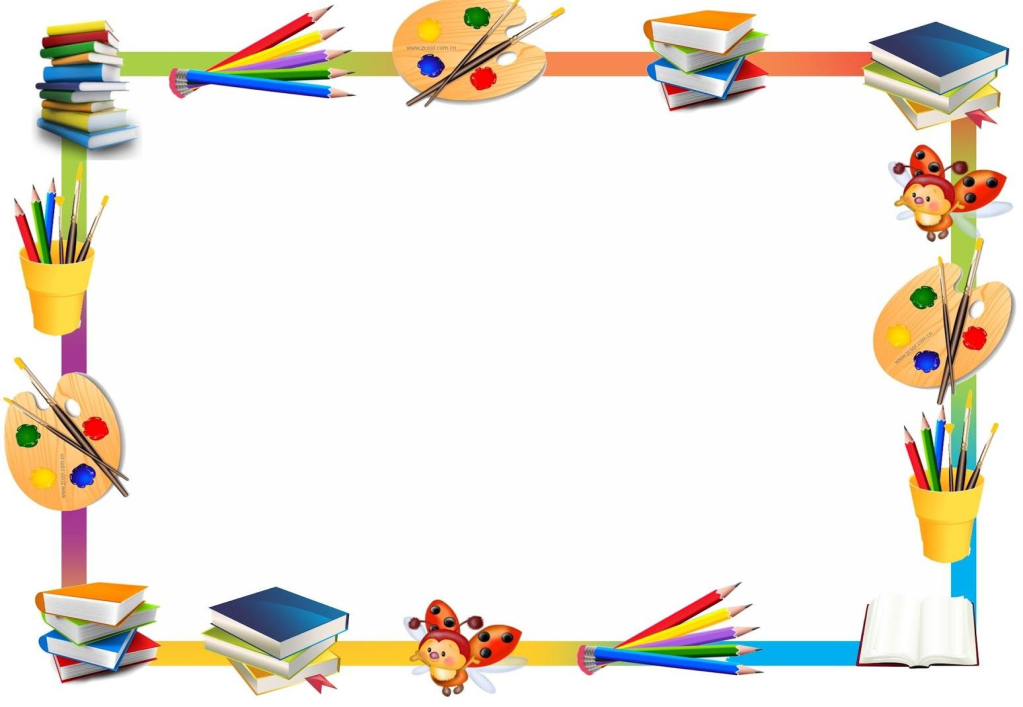 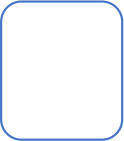 Otorga el presentDIPLOMAAl Alumno: NOMBRE DEL ESTUDIANTEPor haber cursado y aprobado satisfactoriamente sus estudios de educación preescolar.XXXX, XX de XXXXX del XXXXUNIDAD EDUCATIVA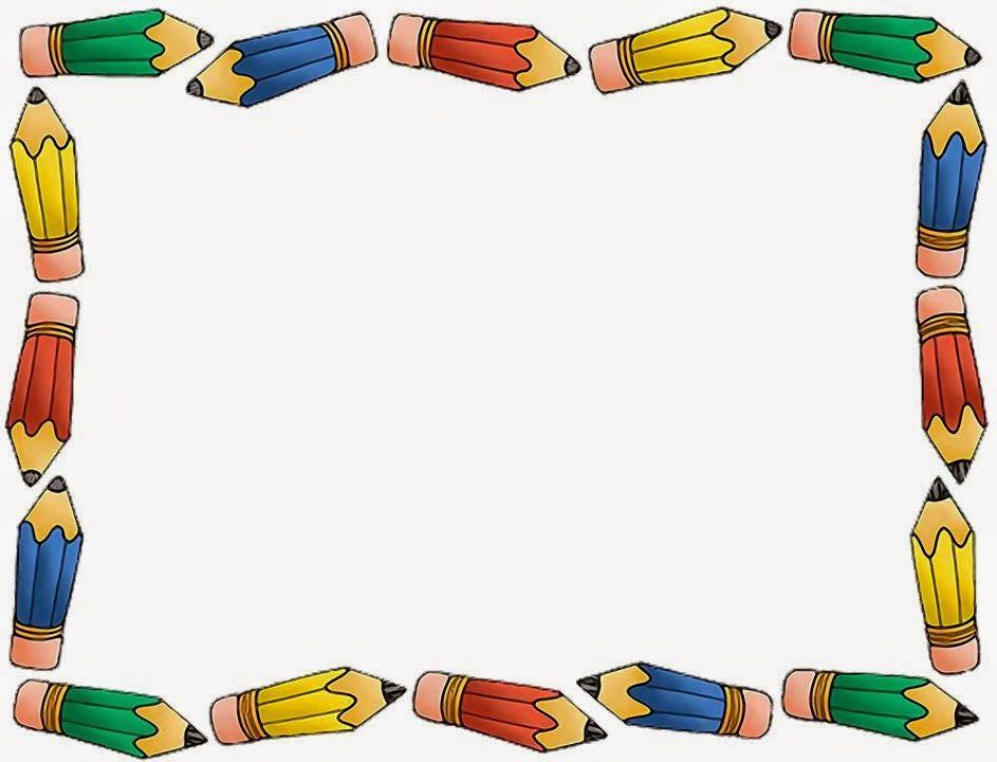 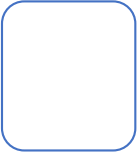 “NOMBRE DE LA ESCUELA”DIPLOMAAl Alumno: NOMBRE DEL ESTUDIANTEPor haber culminado de una manera excelente con mucha dedicación y esfuerzo el ___ de Educación General Básica en el año lectivo 2019-2020 XXXX, XX de XXXX del 2020(NOMBRE) DIRECTOR“NOMBRE DE LA ESCUELA”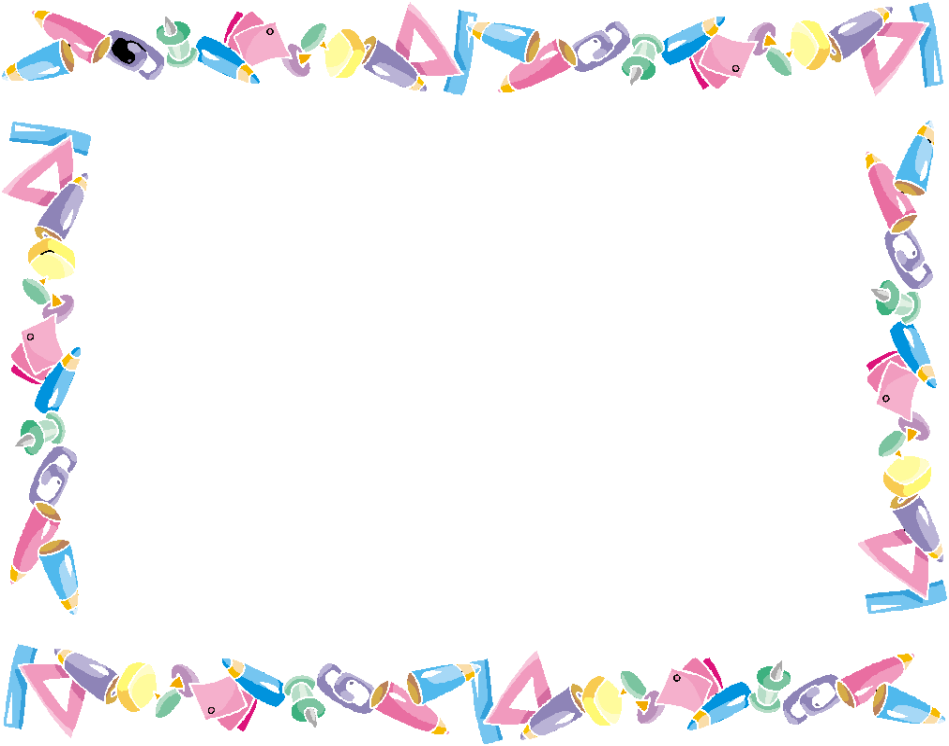 Otorga el presenteDIPLOMAAl Alumno: NOMBRE DEL ESTUDIANTEPor haber cursado y aprobado satisfactoriamente sus estudios de educación preescolar. XXXX, XX de XXXX del 2020(NOMBRE) DOCENTE“NOMBRE DE LA ESCUELA”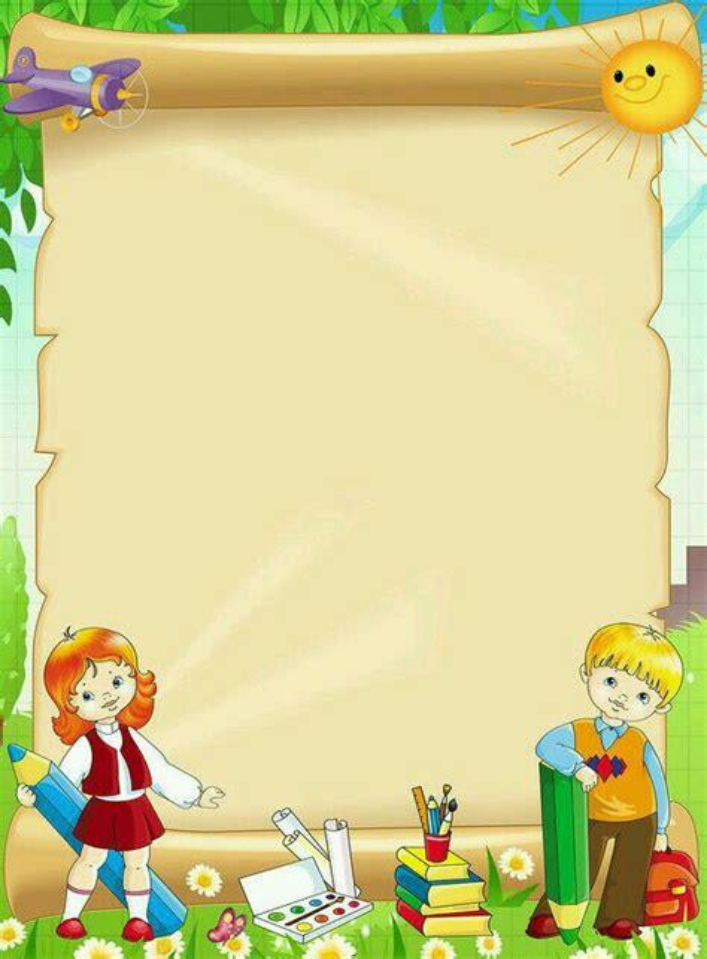 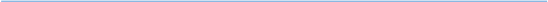 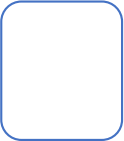 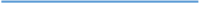 Otorga el presenteDIPLOMAAl Alumno: NOMBRE DEL ESTUDIANTEPor haber cursado y aprobado satisfactoriamente sus estudios de educación preescolar. Día, XX de XXXX del 2020(NOMBRE) DOCENTEUNIDAD EDUCATIVA “NOMBRE DE LA ESCUELA”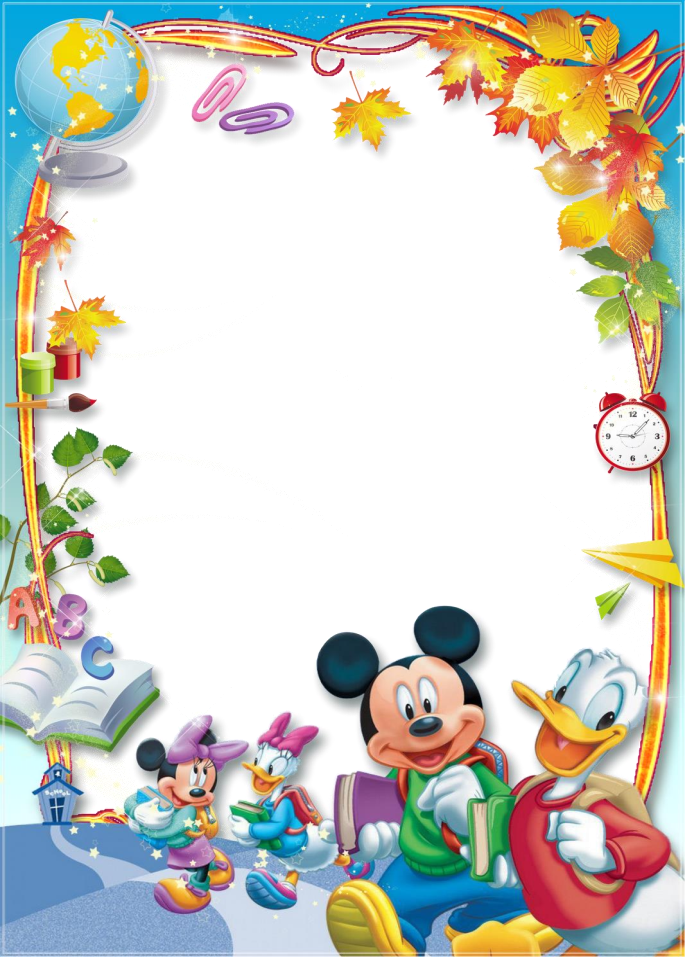 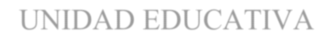 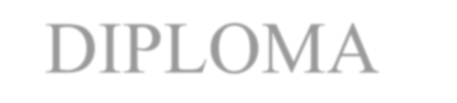 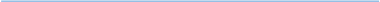 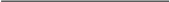 DIPLOMAAl Alumno: NOMBRE DEL ESTUDIANTEPor haber culminado de una manera excelente con mucha dedicación y esfuerzo el ___ de Educación General Básica en el año lectivo 2019-2020 XXXX , XX de XXXXX del 2020(NOMBRE) DOCENTEUNIDAD EDUCATIVA “NOMBRE DE LA ESCUELA”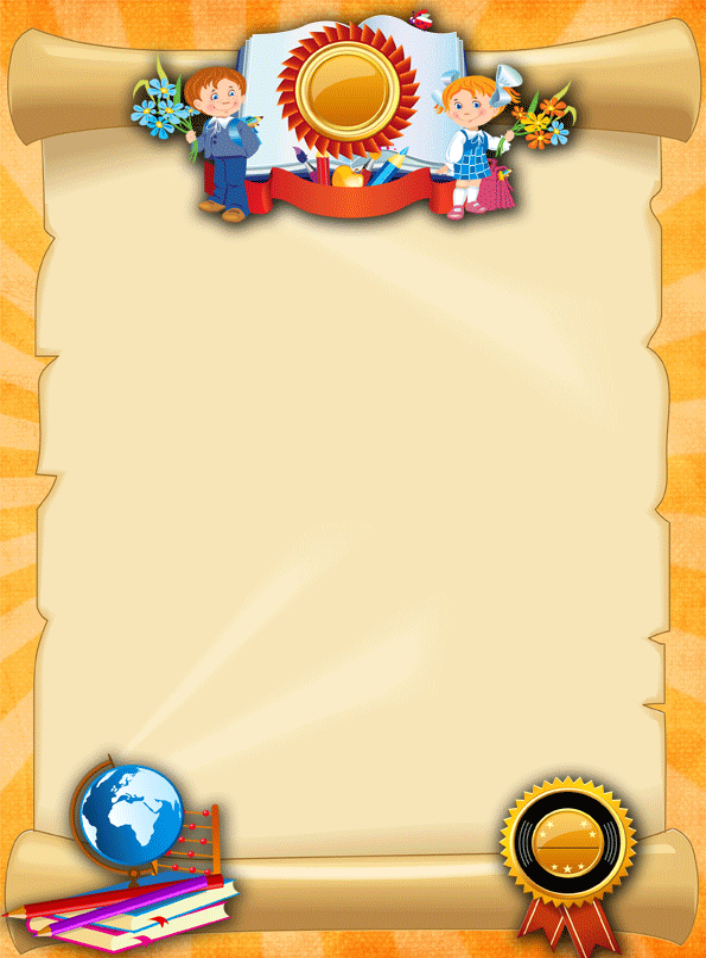 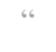 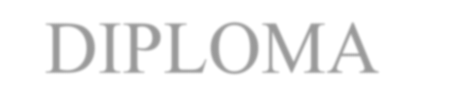 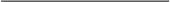 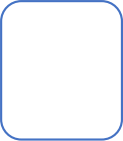 DIPLOMAAl Alumno: NOMBRE DEL ESTUDIANTEPor haber culminado de una manera excelente con mucha dedicación y esfuerzo el ___ de Educación General Básica en el año lectivo 2019-2020 XXXX , XX de XXXXXX del 2020(NOMBRE) DOCENTE“NOMBRE DE LA ESCUELA”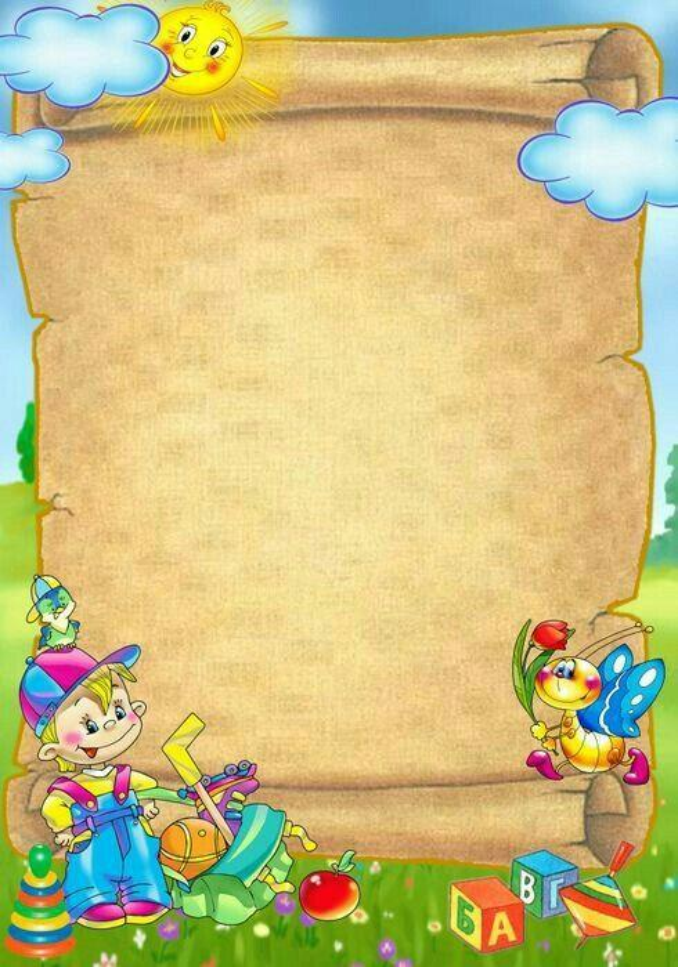 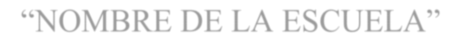 Otorga el presenteDIPLOMAAl Alumno: NOMBRE DEL ESTUDIANTEPor haber cursado y aprobado satisfactoriamente sus estudios de educación preescolar. XXXX, XX de XXXX del 2020(NOMBRE) DOCENTE“NOMBRE DE LA ESCUELA”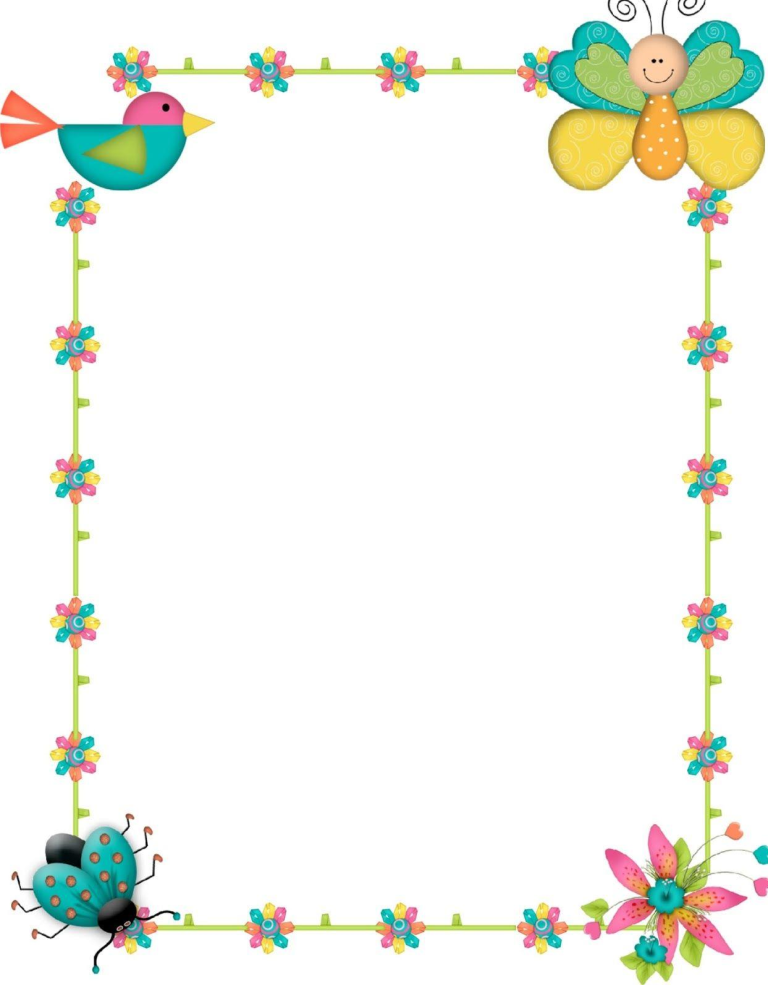 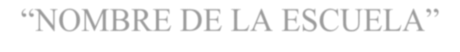 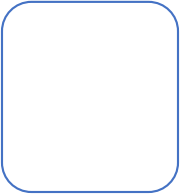 Otorga el presenteDIPLOMAAl Alumno: NOMBRE DEL ESTUDIANTEPor haber cursado y aprobado satisfactoriamente sus estudios de educación preescolar. XXXX, XX de XXXXX del 2020(NOMBRE) DOCENTEUNIDAD EDUCATIVA “NOMBRE DE LA ESCUELA”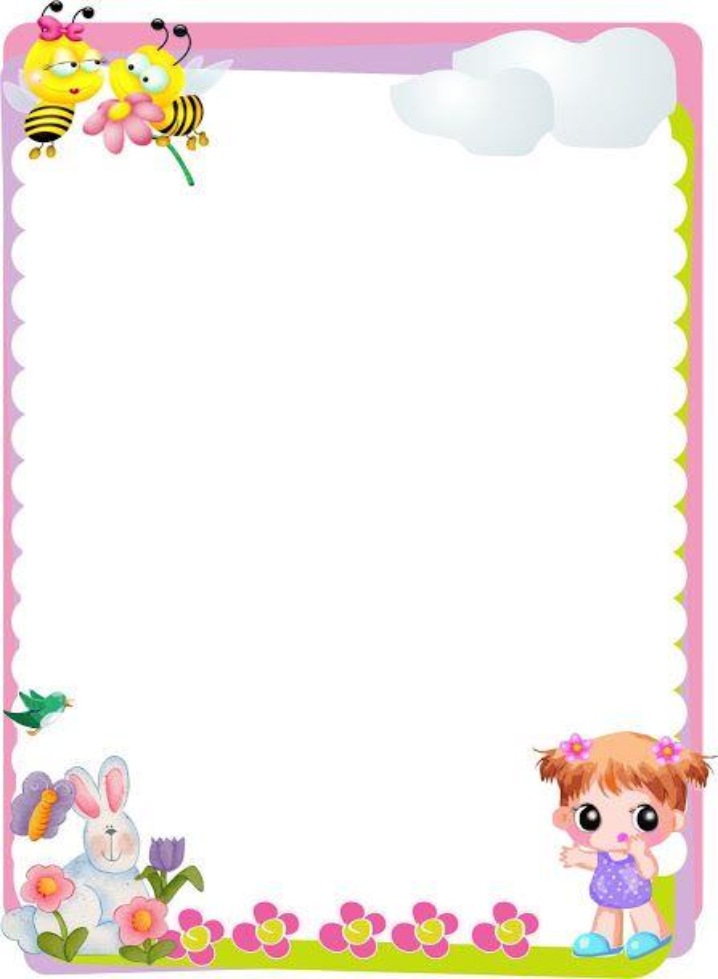 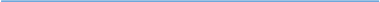 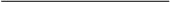 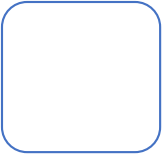 DIPLOMAAl Alumno: NOMBRE DEL ESTUDIANTEPor haber culminado de una manera excelente con mucha dedicación y esfuerzo el ___ de Educación General Básica en el año lectivo 2019-2020XXXX, XX de XXXX del 2020(NOMBRE) DOCENTE